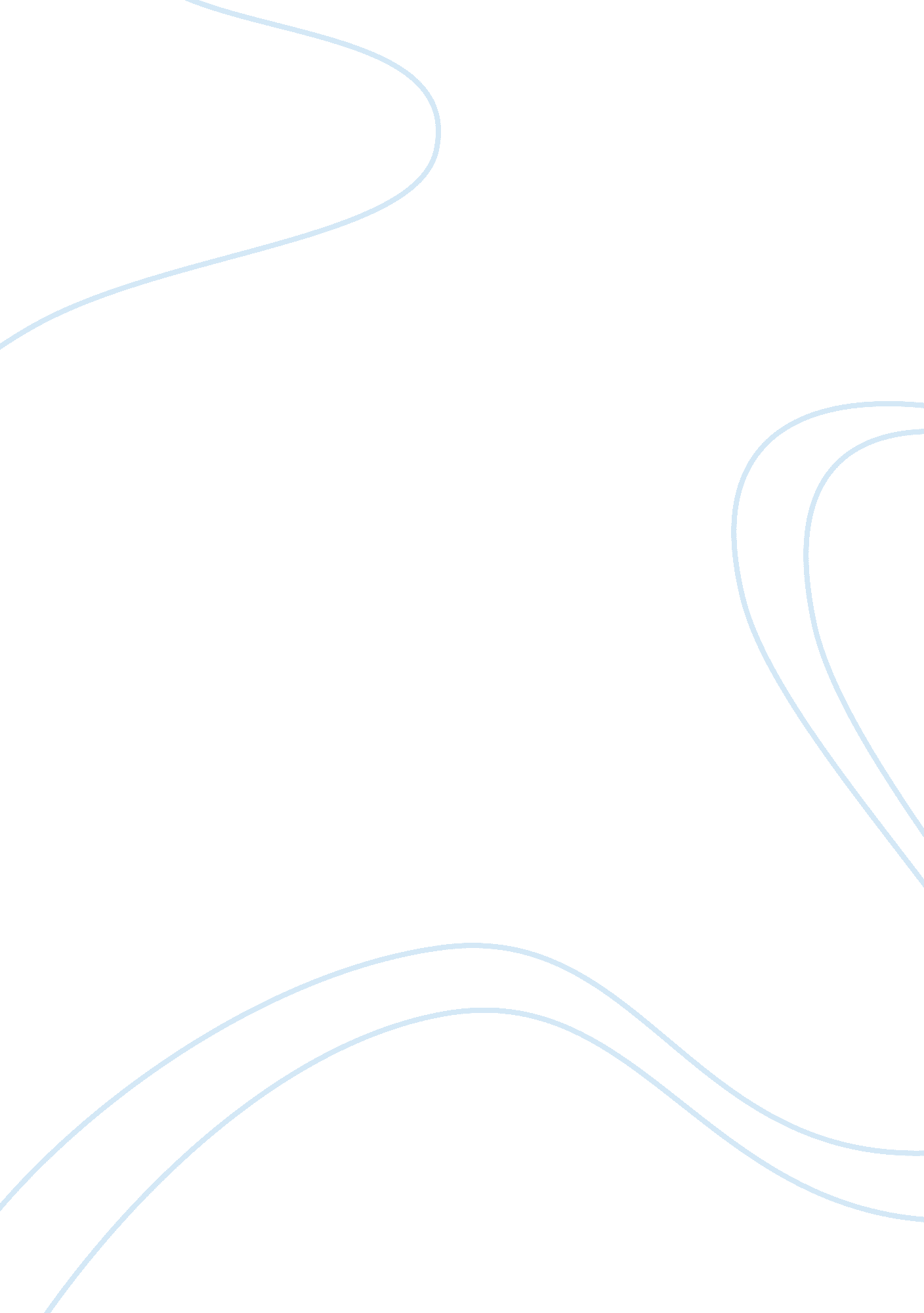 I want to get married, ghad abdel aalHistory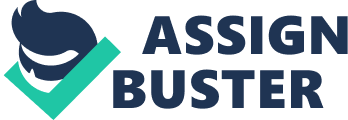 Response to I want to get married, Ghad Abdel Aal [Insert al Affiliation] The of marriage is imperatively subtle and multifaceted in the traditional context where one was expected to be married by the enchanted age of 30 and have children. Ghada Abdel Aal’s masterpiece portrays the existent difference between parents’ expectations and the reality that is overpoweringly and rather agonizingly threatening to destabilize the marriage institution that was considered the core unit of organization by the preceding generations. It is rather depressing and heartrending that the Egyptian novel simply portrays the veracity in Egypt, a country that has over 3 million spinsters over the age of the 35, 25% of marriages ending up in divorce within a year and 50% of men between the youthful and economically active age of 25-29 are unmarried. 
Ghada strives to obtain a “ Mr. Right” that will be accepted by the parents, but fails to secure one despite attending numerous living room meetings arranged by friends and family. Young men are failing to rise to the expectations of their parents and girls experience the stiffest challenge when time comes for them to be married. While some might perceive Ghada to be debauched and the foulest example of single ladies, she in fact portrays the exasperating, interesting, amusing and lousy world of dating, aspects that can be attributed to the new millennium. 
Moreover, Ghada reveals the overwrought gender relations predominant not only in Egypt but also in many developing countries. While intermarriages seemed to popup in the story, it is something that a good portion of the contemporary society is yet to embrace and give the modern woman more freedom to determine her fate. Disparagingly, parents have failed in guiding their children in the growth and development process, a factor that has increase the challenges being experienced by young people of Ghada’s age and this challenges the existence of families and social ties. 